Young 5s and Kindergarten  							May 21, 2018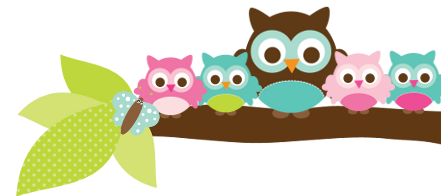 